Part Number:	PT944-24150Kit ContentsHardware Bag ContentsAdditional Items Required For InstallationConflictsRecommended ToolsGeneral ApplicabilityRecommended Sequence of Application*Mandatory	Vehicle Service Parts (may be required for reassembly)Legend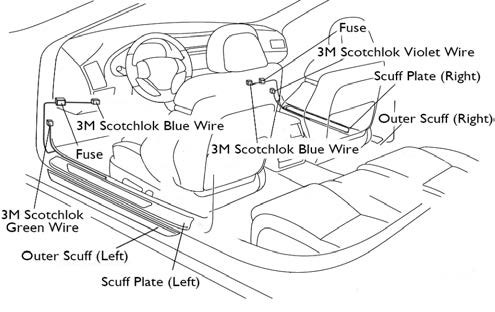 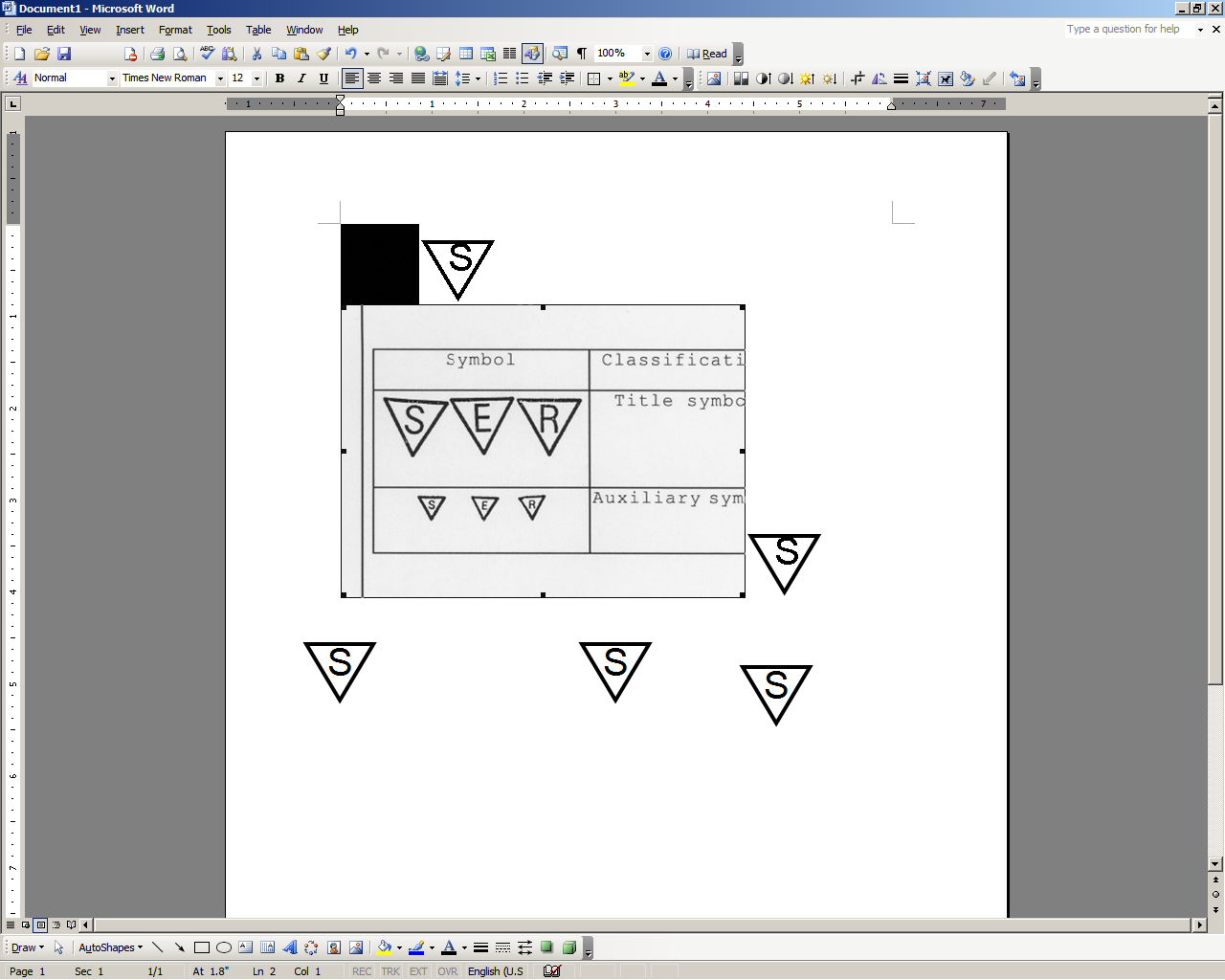 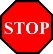 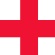 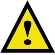 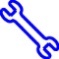 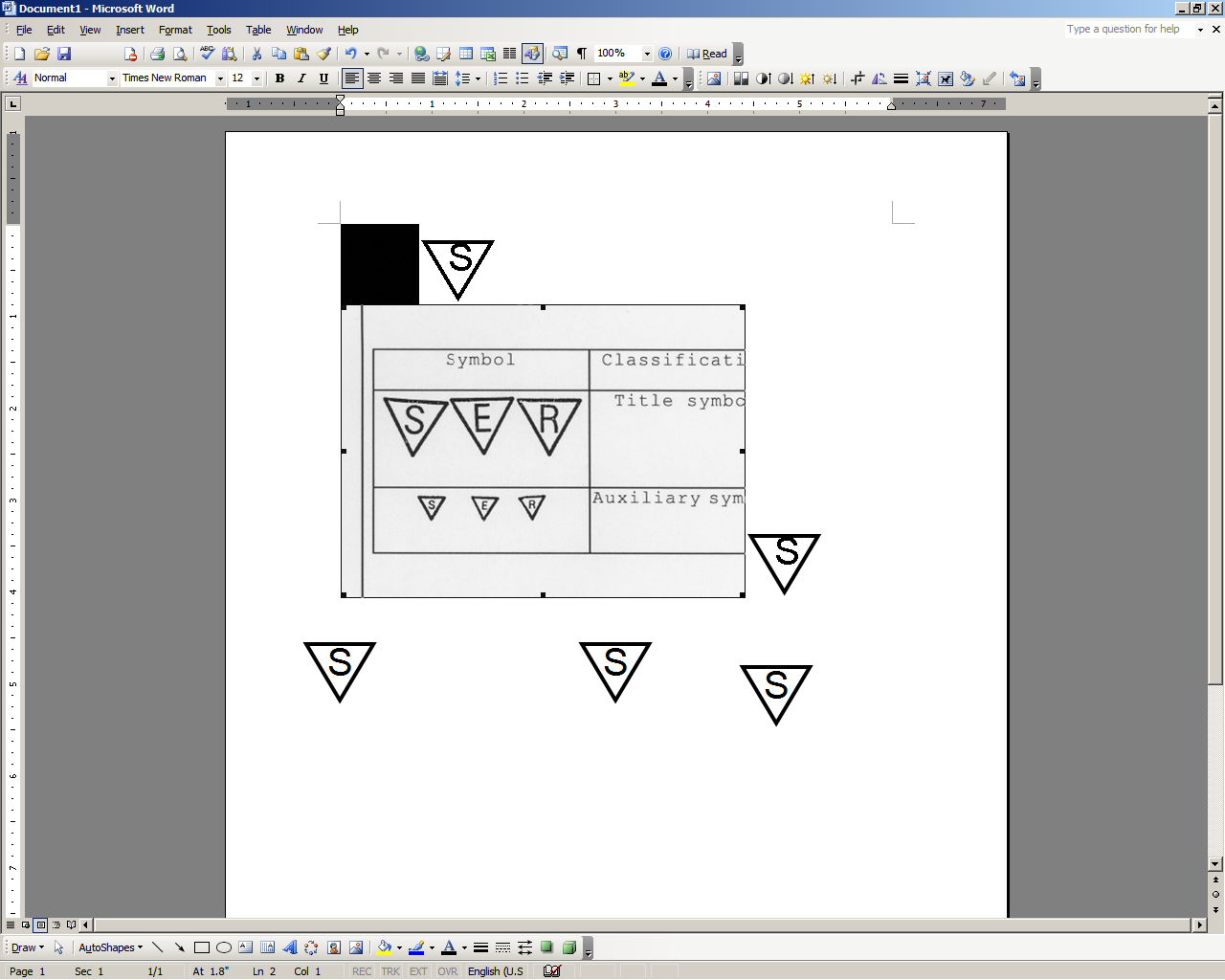 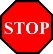 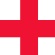 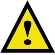 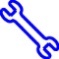 Care must be taken when installing this accessory to ensure damage does not occur to the vehicle.  The installation of this accessory should follow approved guidelines to ensure a quality installation.These guidelines can be found in the "Accessory Installation Practices" document.This document covers such items as:-Vehicle Protection (use of covers and blankets, cleaning chemicals, etc.).Safety (eye protection, rechecking torque procedure, etc.).Vehicle Disassembly/Reassembly (panel removal, part storage, etc.).Electrical Component Disassembly/Reassembly (battery disconnection, connector removal, etc.).Please see your Lexus dealer for a copy of this document. Disassemble the Vehicle.Set the parking brake.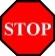 Lower the windows and move the seats to the full rearmost position.Remove the negative battery cable (Fig. 1-1).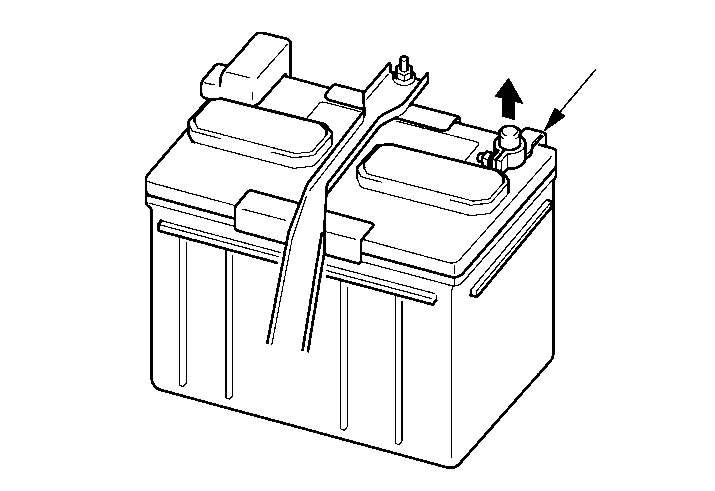 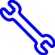 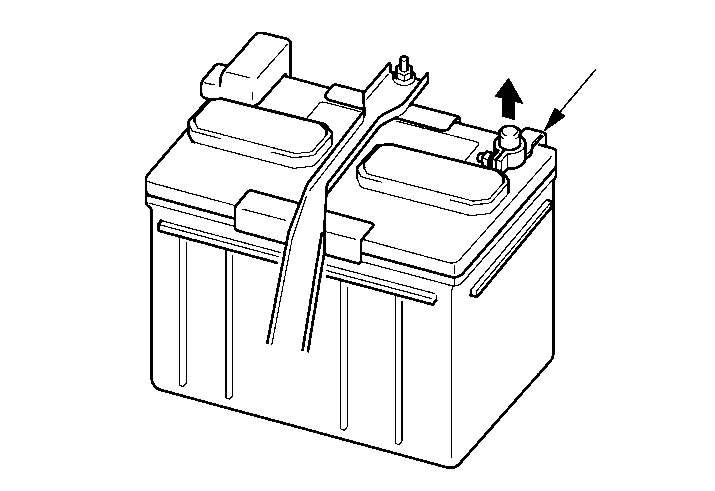 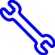 Protect the fender before starting.Do not touch the positive terminal with any tool when removing the cable.Cover the seat with a blanket (Fig. 1-2).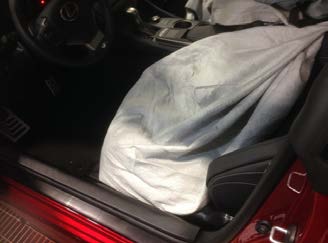 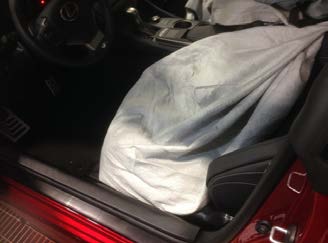 Place masking tape on the front doorsill.Use a nylon panel removal tool to disengage the four (4) clips and carefully lift the doorsill trim piece (Fig. 1-3).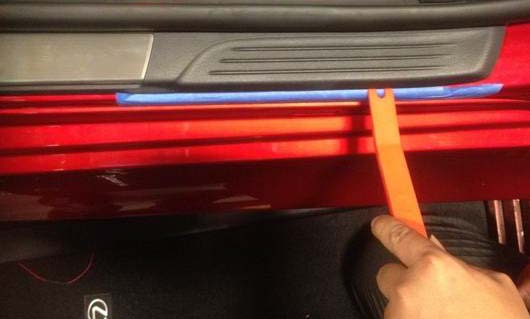 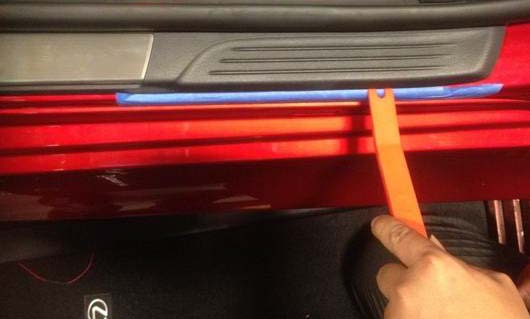 Remove the masking tape and ensure no tape residue remains.Remove the front driver side inner door sill trim.Hold the weather strip at the clip locations (Fig. 1-4).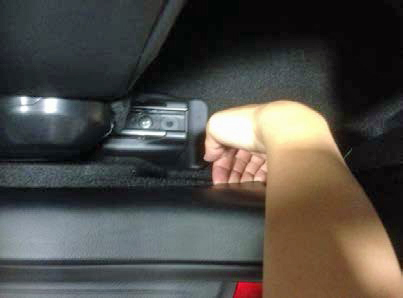 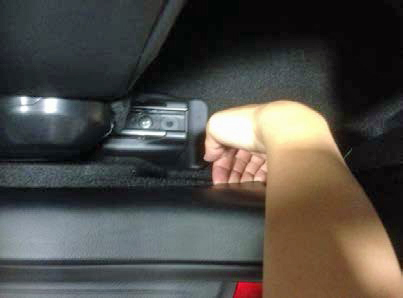 Dislodge the four (4) clips (Fig. 1-4).CAUTION: Do not bend or break the bottom clips at either end of the sill trim.Apply the parking brake to ease access to the kick panel.Pull to disengage the four (4) clips while holding the weather strip at the clip locations to remove the kick panel trim piece from the vehicle (Fig. 1-5 and Fig. 1-6).  Rotate the part, with the finished surface going into the cabin, as it is removed to avoid breaking the clips.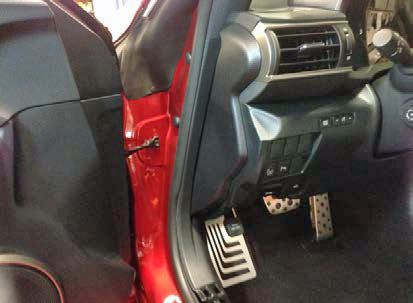 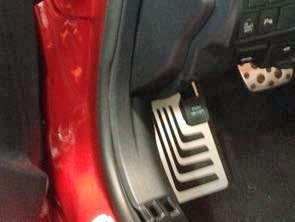 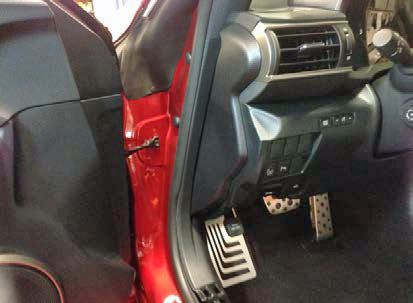 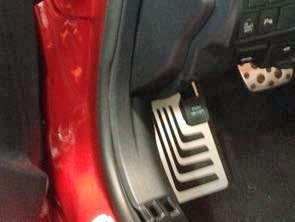 NOTE: Do not remove the weather strip.  Hold the weather strip at the clip area while pulling back the kick panel.Squeeze the clip together with needle nose pliers and pull the kick panel towards the interior of the vehicle to disengage the carpeted kick panel (Fig. 1-7 and Fig. 1-8).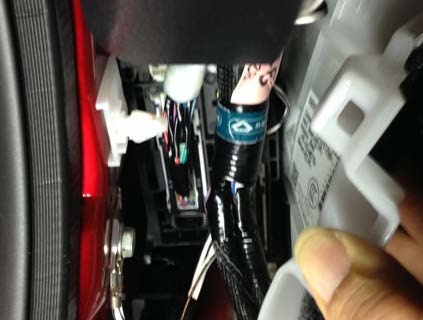 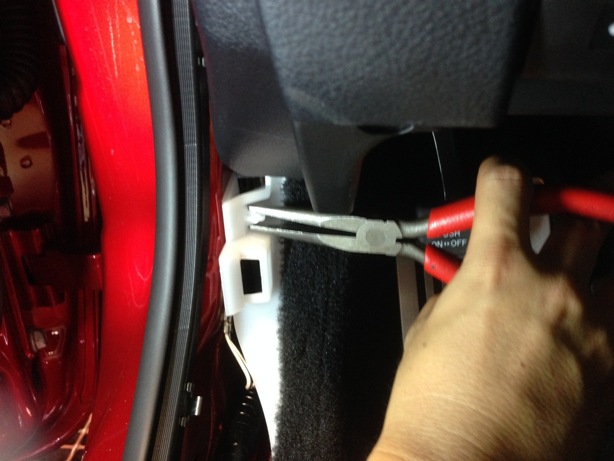 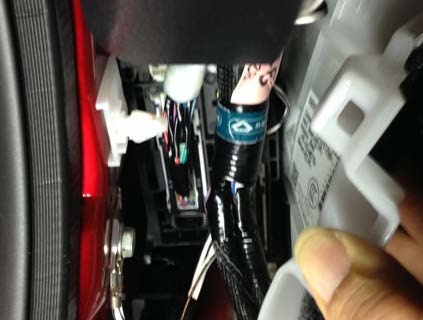 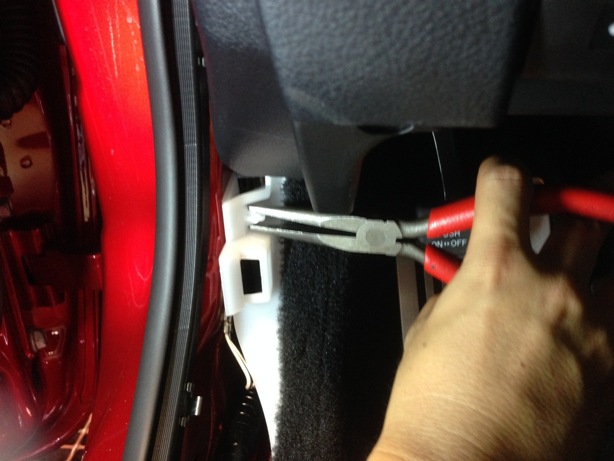 Repeat Step 1(c) through Step 1(j) on the passenger side of the vehicle.Remove the two screws and release the two clips from the driver side under dash trim panel (Fig. 1-9).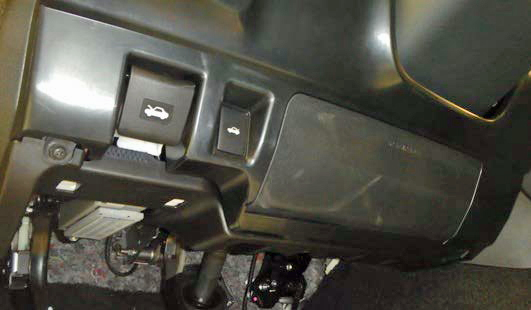 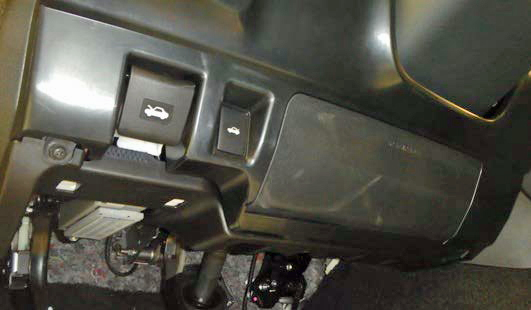 Pull down the driver side under dash trim panel to expose the foot light connector and disengage it (Fig. 1-10).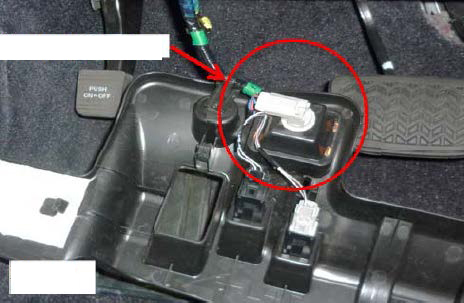 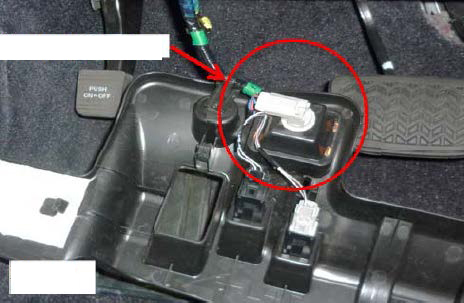 Place masking tape along the bottom edge of the passenger side knee panel.Use a nylon removal tool to release the 4 clips on the under dash trim panel (Fig. 1-11).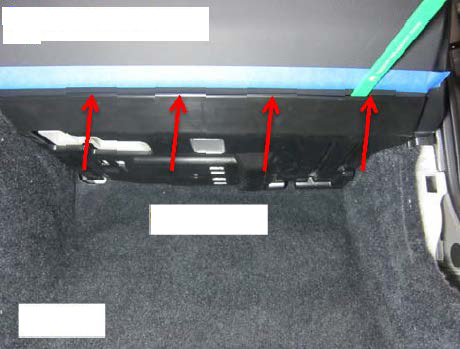 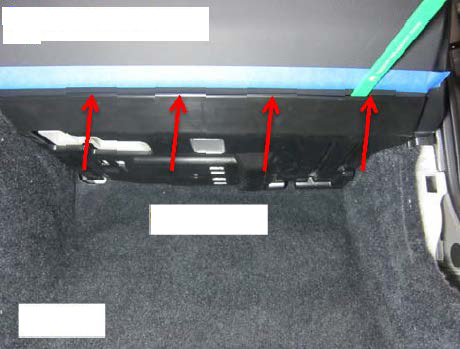 Lower the panel to expose the foot light connector.  Disconnect it and remove the panel (Fig. 1-12).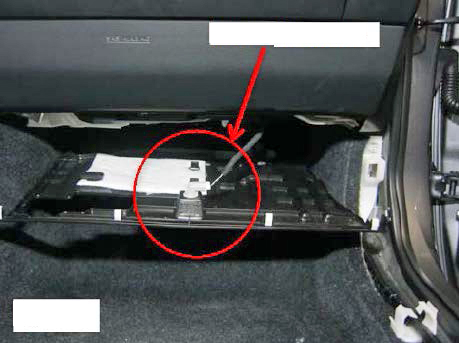 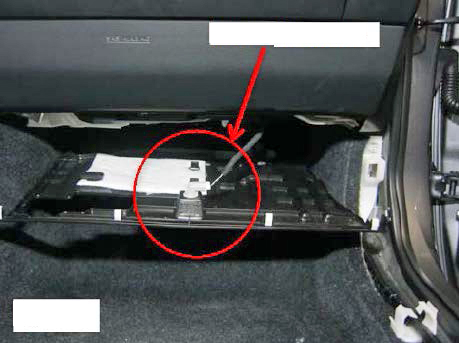 Remove the masking tape and ensure no tape residue remains.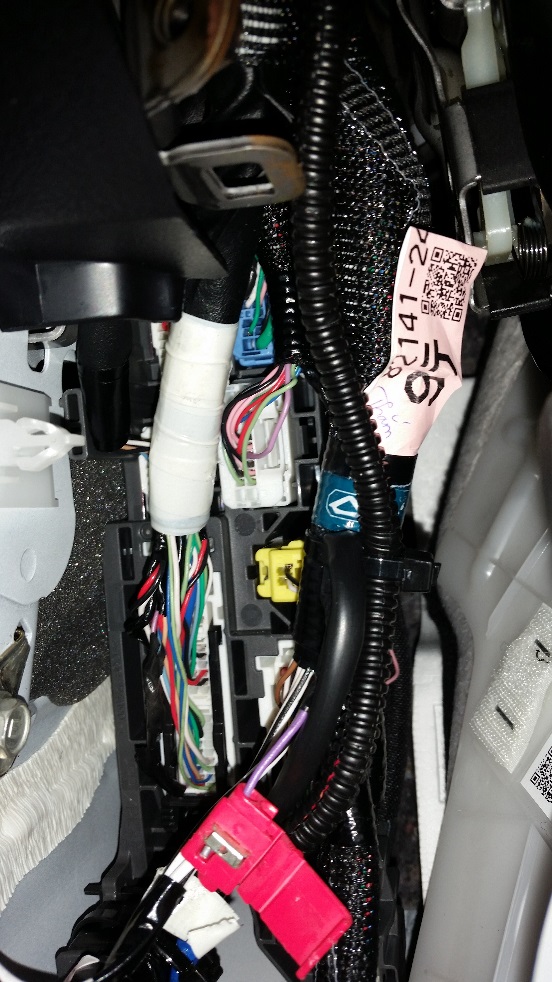 Install the Driver Side Door Sill.Locate the 20 pin connector on the driver side kick panel connector block (Fig. 2-1).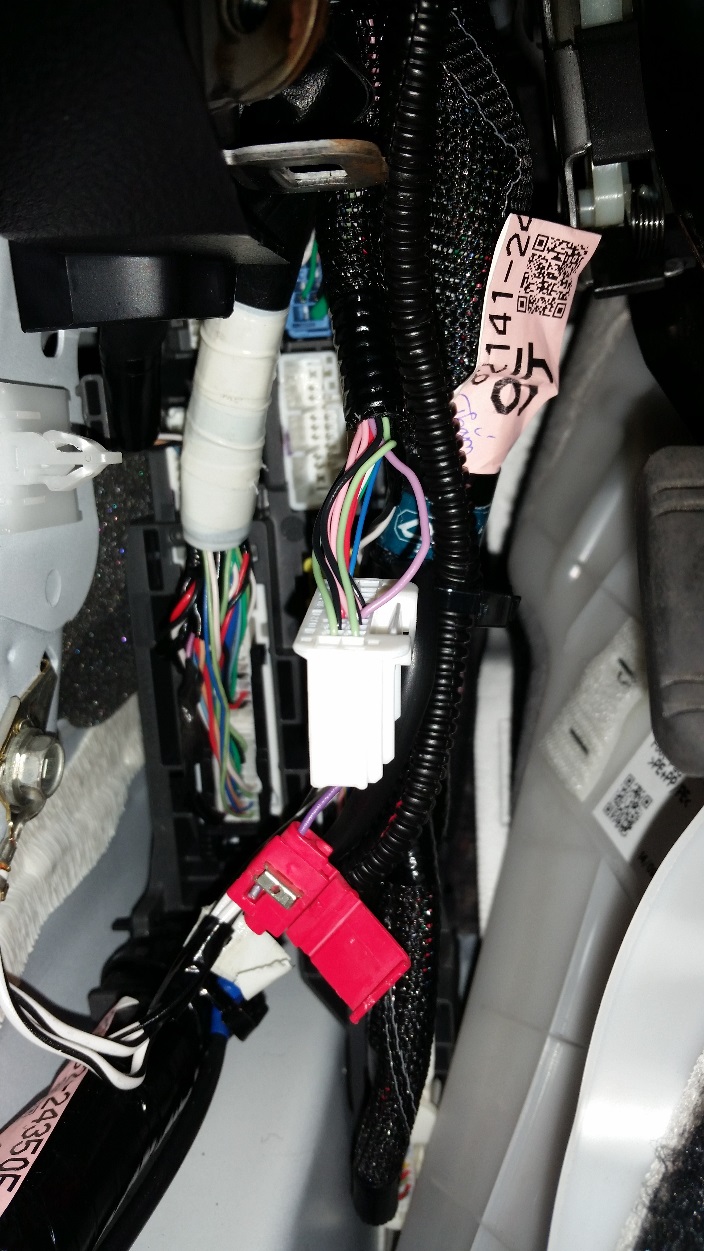 Disconnect the connector and locate the violet wire (CTY light [-], pin 5) (Fig. 2-2).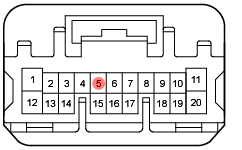 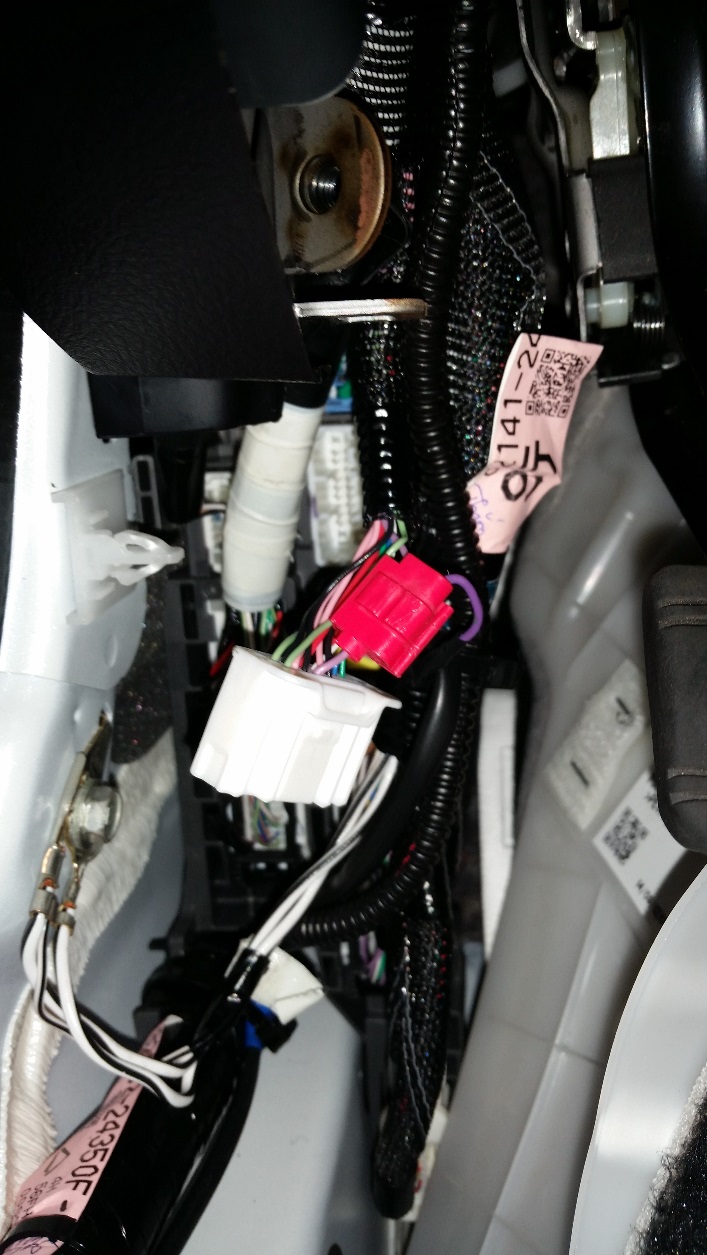 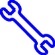 Connect the violet wire from the door sill to the violet wire on the vehicle connector with a Scotchlok (Fig. 2-3).NOTE: Refer to Fig. 2-4 for instructions on proper Scotchlok installation.Use pliers to push down the metal tab to splice the wires.  Make sure both wires are spliced correctly (Fig. 2-3).Snap the plastic cover in place by hand.   Fig. 2-4 Proper application of Scotchlok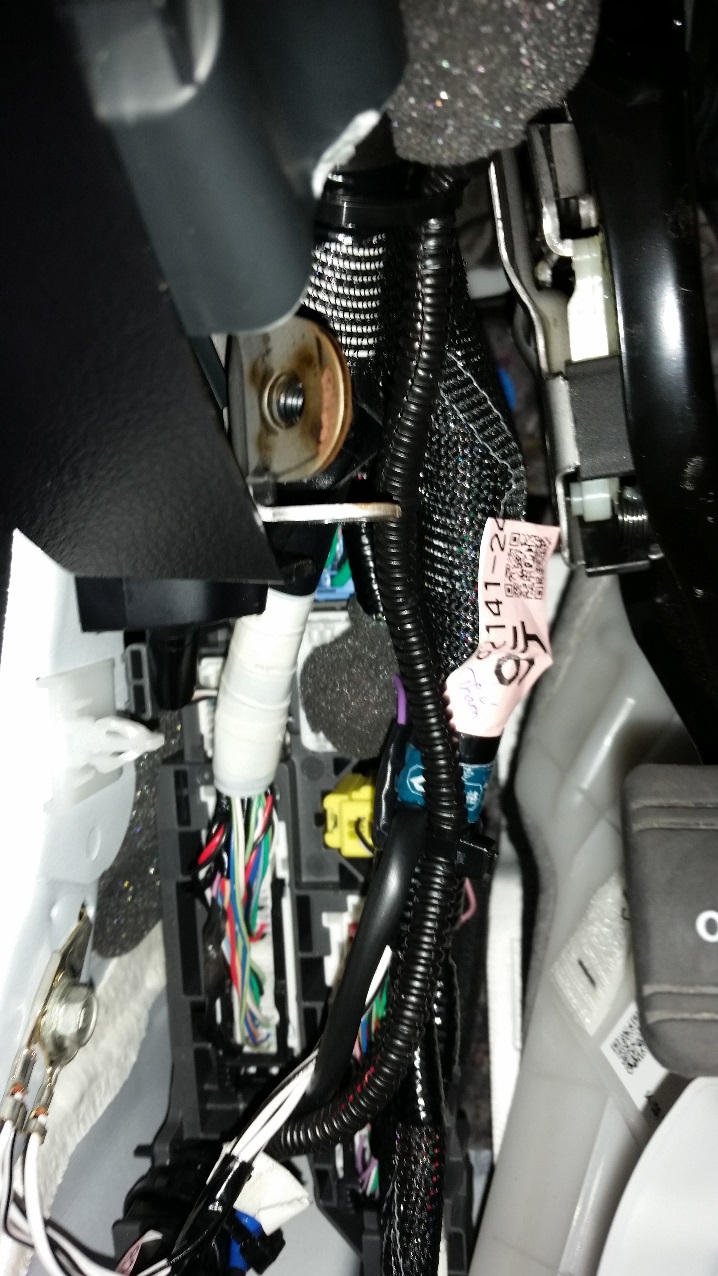 Cut a piece of foam tape in half and wrap it over the wire tap.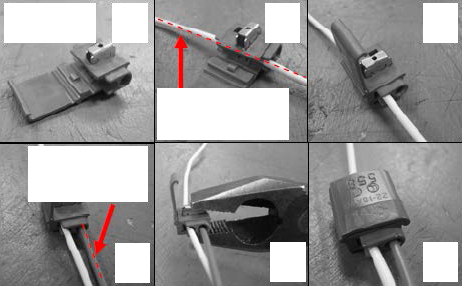 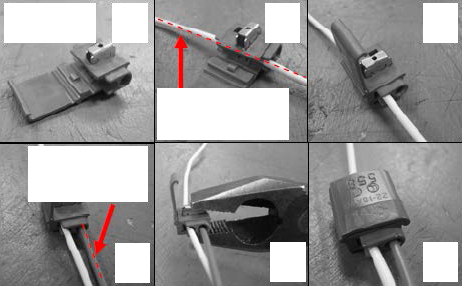 Reattach connector to the connector block (Fig. 2-5).CAUTION: Make sure the connector lock engages securely.Locate the blue wire (B[+], pin 1) on the driver side foot lamp connector (Fig. 2-6).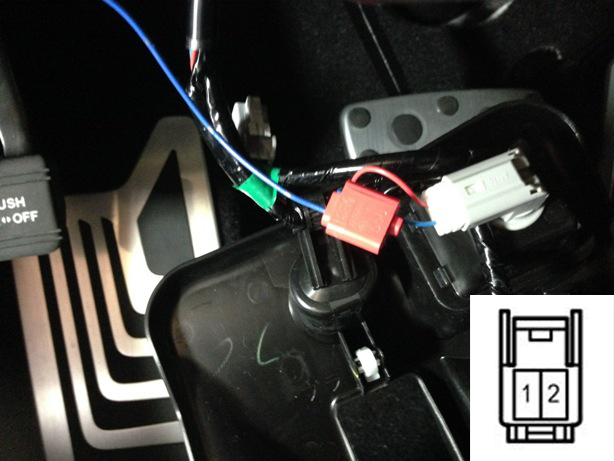 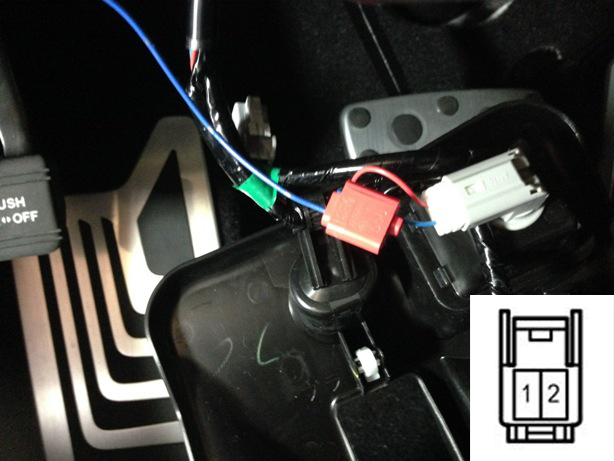 Route the wire above the hood latch cable (see Fig. 2-10) and connect the blue wire from the door sill to the foot lamp with a Scotchlok (Fig. 2-8).Apply foam tape over the fuse holder and Scotchlock (Fig. 2-7).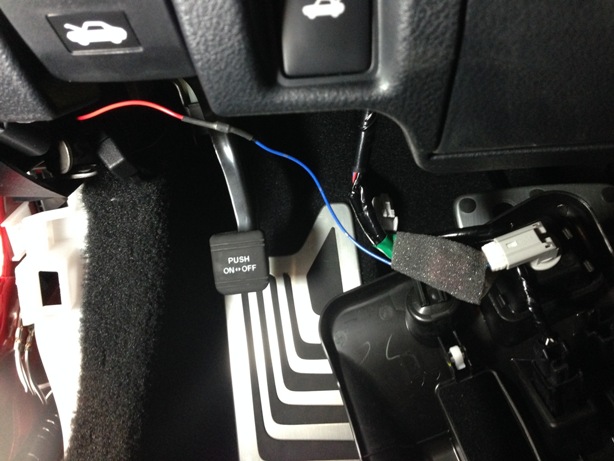 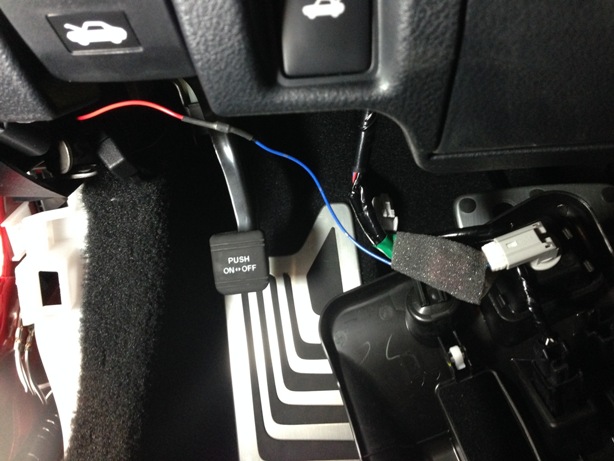 NOTE: Do not cover the fuse holder cap.Apply two wire ties (Fig. 2-8).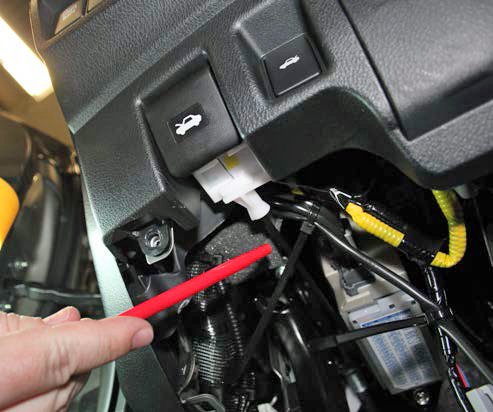 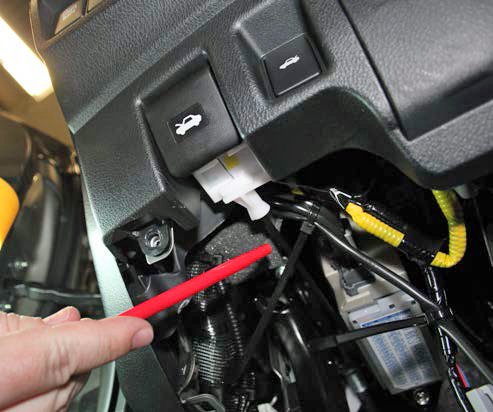 CAUTION: Make sure the wire is routed above the hood latch cable.  Do not attach the wire to the hood latch cable.Route the door sill wire harness along the OE wire harness toward the bottom of the vehicle and secure the fuse with two wire ties (Fig. 2-9).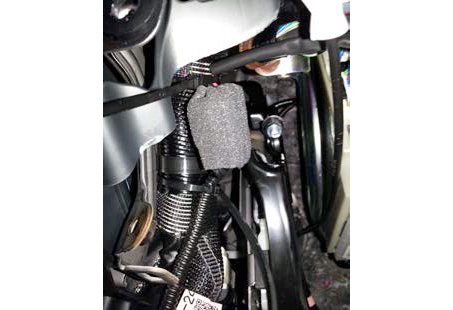 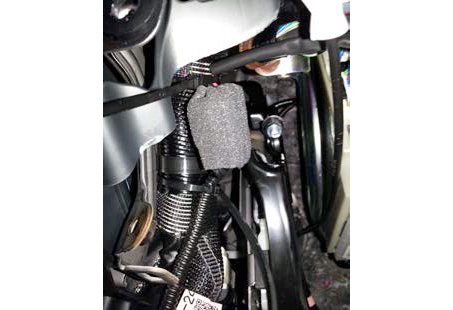 Route the door sill wire harness down along the OE wire harness and secure it with two wire ties (Fig. 2-10).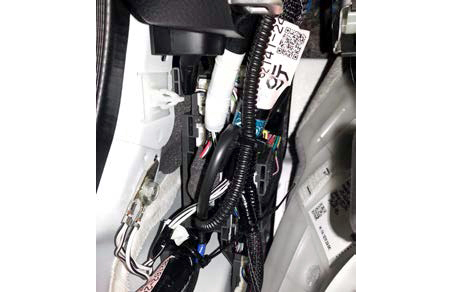 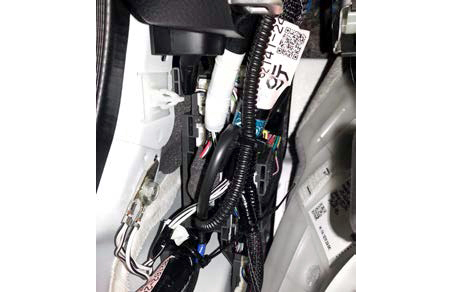 Route the door sill wire harness along the OE floor wire harness and secure it with one wire tie (Fig. 2-11).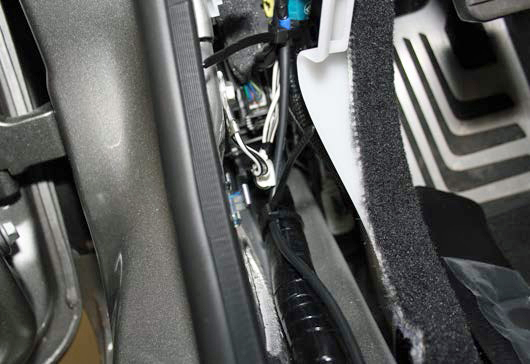 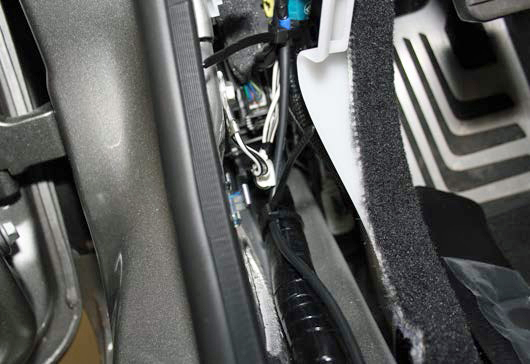 Route the door sill wire harness along the OE floor wire harness and secure it with one wire tie (Fig. 2-12).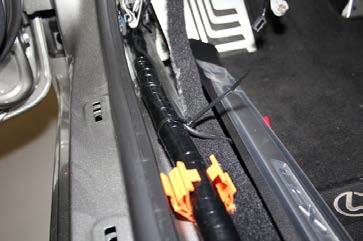 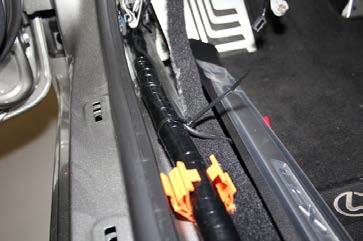 Install the Passenger Side Door Sill.Locate the 64 pin connector behind the passenger side kick panel (Fig. 3-1).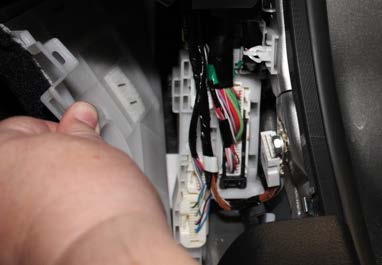 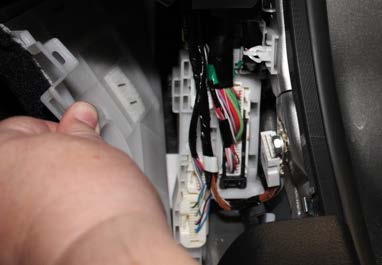 Push the locking tab up and pull the black lock mechanism out to remove the connector from the connector block (Fig. 3-2).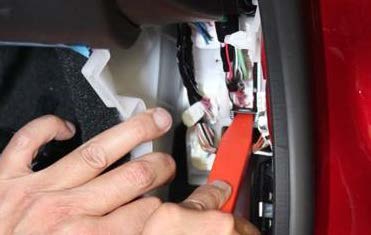 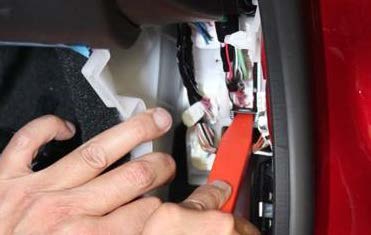 Remove the black lock mechanism (Fig. 3-3).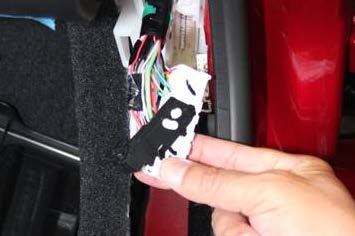 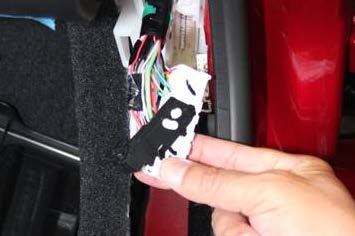 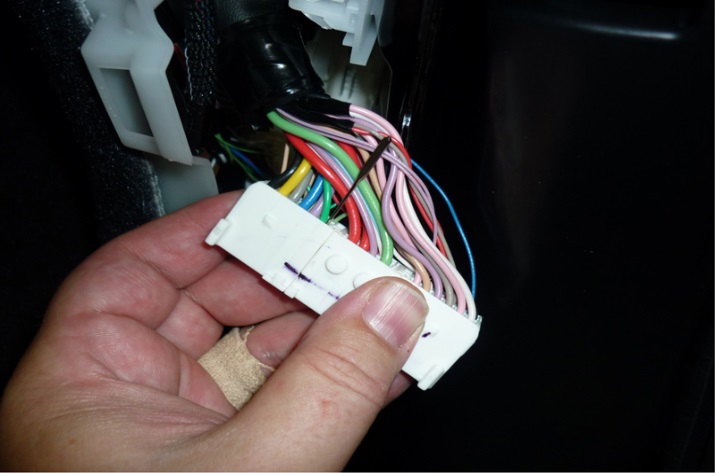 Locate the green wire (CTY light [-], pin 6) (Fig. 3-4).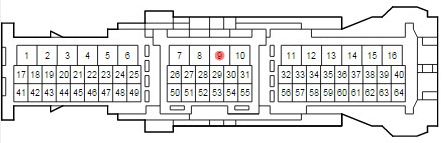 Connect the green wire from the door sill to the green wire on the vehicle connector with a Scotchlok (Fig. 3-5).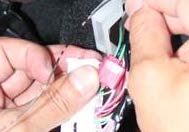 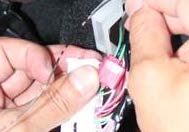 Use pliers to push down the metal tab to splice the wires.  Make sure both wires are spliced correctly.Snap the plastic cover in place by hand.Apply foam tape over the wire tap.Reattach the black lock mechanism and reconnect it to the connector block (Fig. 3-6).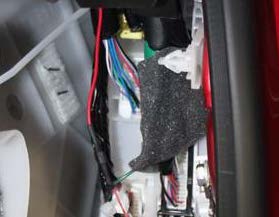 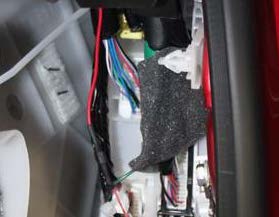 CAUTION: Make sure the connector lock engages securely.Locate the blue wire (B[+], pin 1) on the driver side foot lamp connector (Fig. 3-7).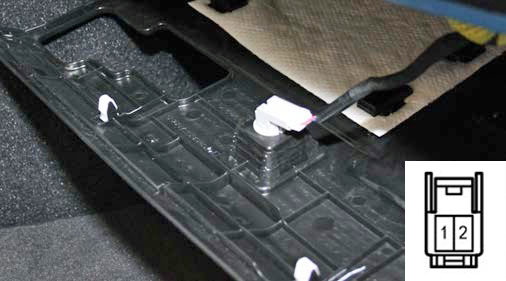 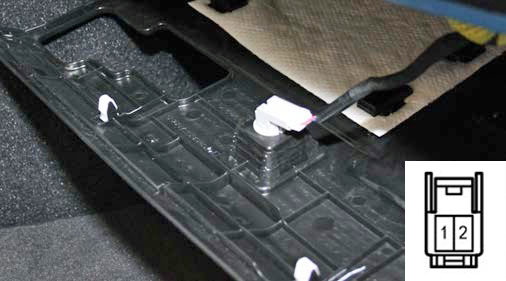 Connect the blue wire from the door sill to the foot lamp with a Scotchlok (Fig. 3-8).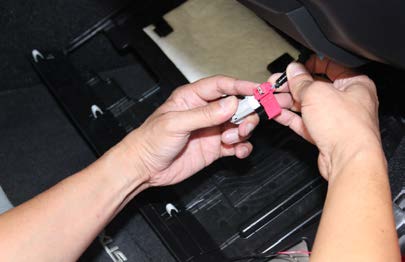 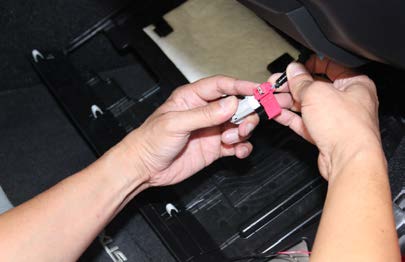 Apply foam tape over the Scotchlock (Fig. 3-9).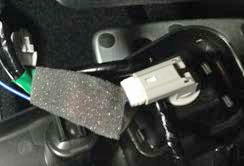 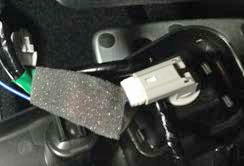 Apply foam tape over the fuse holder (Fig. 3-10).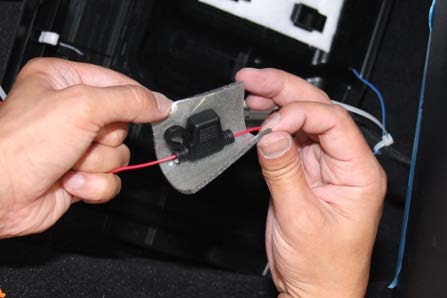 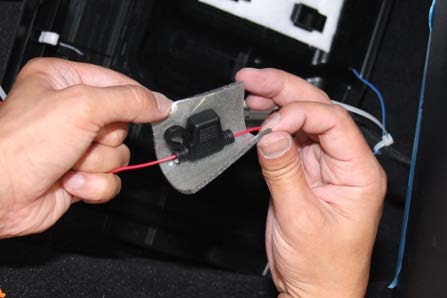 NOTE: Do not cover the fuse holder cap.Tie the blue wire to the foot lamp wire harness with two wire ties (Fig. 3-11 and Fig. 3-12).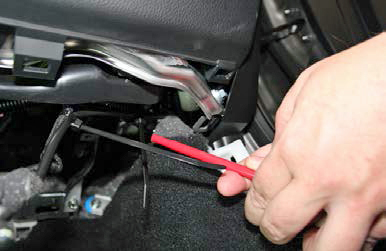 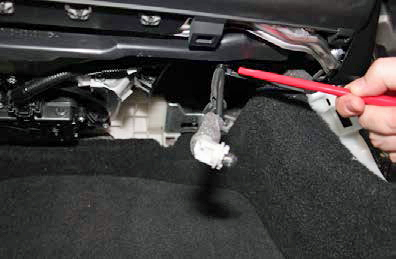 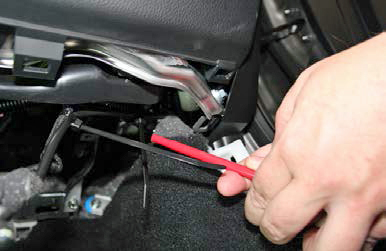 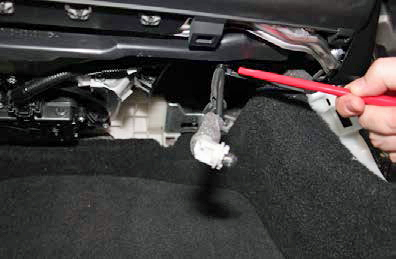 Route the door sill wire harness down along the OE wire harness and secure it with three wire ties (Fig. 3-13 and Fig. 3-14).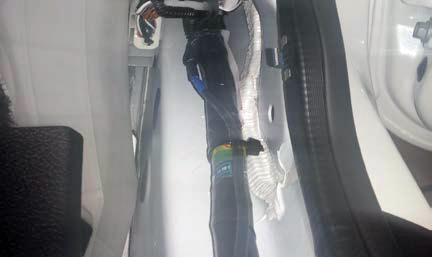 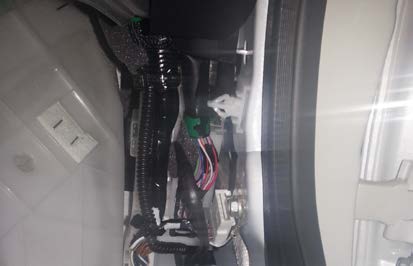 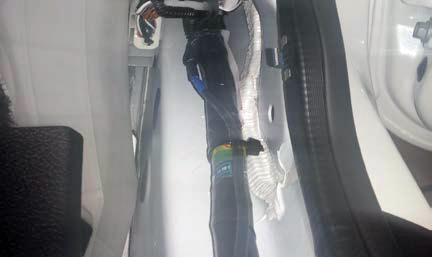 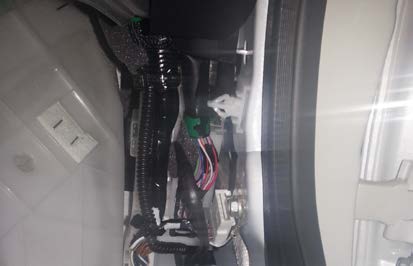 Route the door sill wire harness along the OE floor wire harness and secure it with two wire ties (Fig. 3-15 and Fig. 3-16).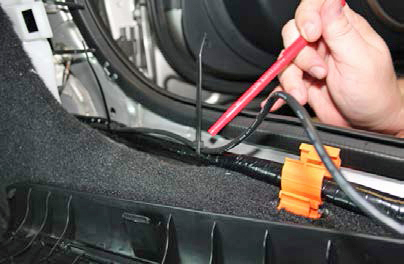 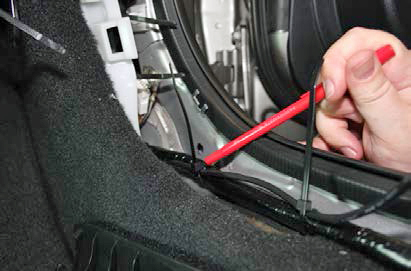 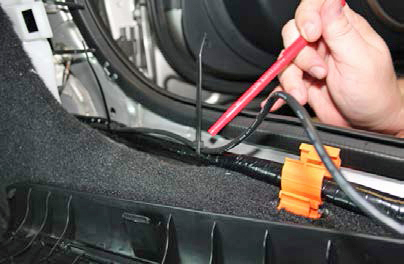 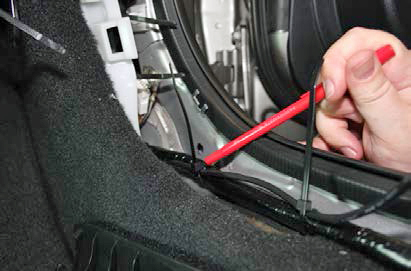 Perform an In-Process Functional Test.Temporarily reconnect the battery negative cable and install the DCC cut fuse if necessary.NOTE: Make sure all doors and the trunk are closed before proceeding with the function test.Confirm that the illuminated doorsills function properly. Door open – Front door sills are illuminated (Fig. 4-1). 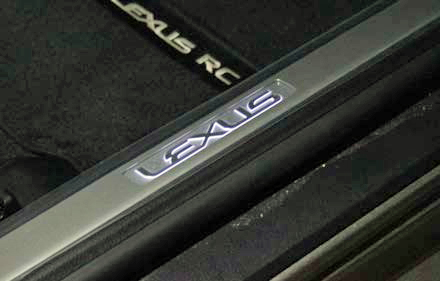 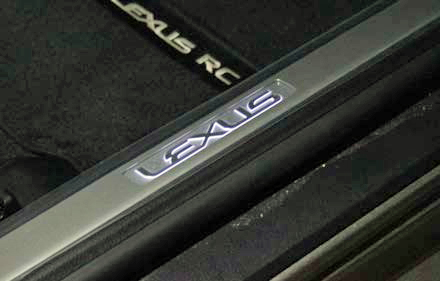 Door closed (or the door switch is pressed) – Front door sill illumination turns off.Disconnect the battery negative cable and remove the DCC cut fuse if it was installed in Step 4(a).Reassemble the Vehicle.Reinstall the lower instrument panel covers.  Make sure all hooks are snapped in and all screws are fastened.Assemble the cowl panels.  Make sure the clips are snapped in properly (Fig. 5-1).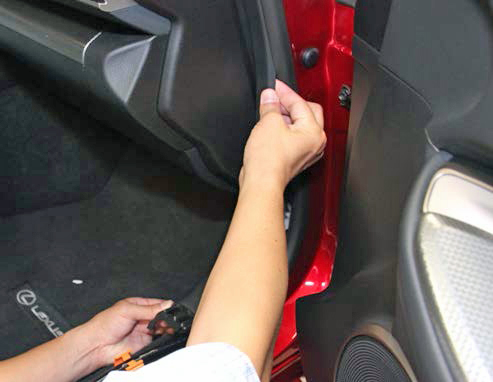 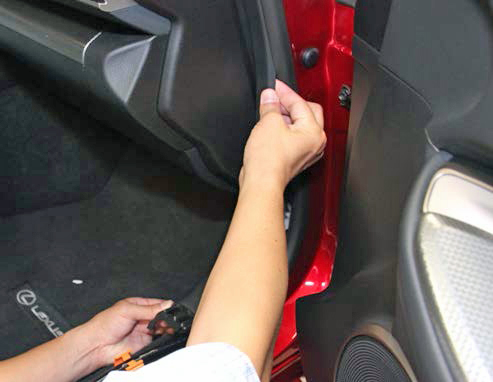 Install the door sills.  Make sure the door sills are properly snapped down in place and that no lifting occurs or uneven gaps exist around the edges (Fig. 5-2).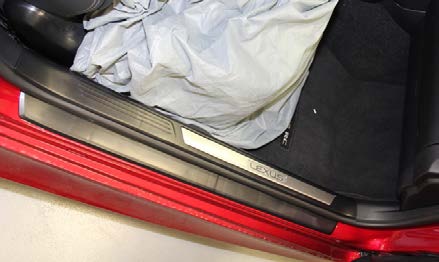 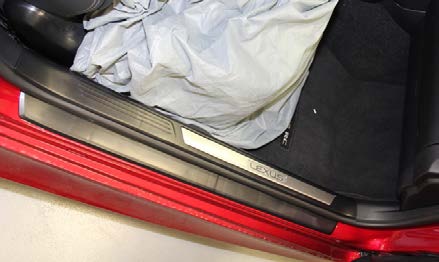 CAUTION: Ensure the clips at the left and right sides are engaged fully.CAUTION: Ensure no wire pinch points exist between the sill and the body.Reconnect the Battery.Reconnect the battery negative cable. Torque: 5.4 N-m (48 lbf-in)Be careful not to touch the positive battery terminal with any tools.Clean up and remove any trash.Accessory Function ChecksProper operation of the Illuminated Door SillsVehicle Function ChecksDome lightFoot well lightingDoor courtesy lightsParking brake lightTail lights, brake lights, reverse lights, rear turn signals, hazard lights, license plate lightHigh beam dash lightHornPower door locks, power mirrors, power windows12V/cigarette outletDimmer switchRadio receptionHVACSteering wheel controlsTrunk releaseSmart key functionsDoor open – Front door sills are illuminated. Door closed – Front door sills are not illuminatedDome light operates properlyFoot well lighting operates properlyFront door courtesy lights operate normallyApply the parking brake and confirm the brake dash light comes onAll rear lights operate normallyTurn on the headlights, activate the high beams and verify the high beam dash light comes onHorn operates properlyPower door locks, mirrors, and windows function normallyOutlet operates properlyDimmer switch operates properlyRadio AM/FM reception operates normallyHVAC system operates properlySteering wheel controls operate properlyTrunk release operates normallySmart key functions operate normallyVehicle Appearance CheckAfter accessory installation and removal of protective cover(s), perform a visual inspection. Ensure no damage (including scuffs and scratches) was caused during the installation process.(For PPO installations, refer to TMS Accessory Quality Shipping Standard.)Item #Quantity Reqd.Description12Inner LED Scuff22Outer Scuff31Hardware BagItem #Quantity Reqd.Description11520 cm Wire Ties243M Scotchloks36Foam TapeItem #Quantity Reqd.Description123Personal & Vehicle ProtectionNotesSafety GlassesSafety GlovesOptionalVehicle ProtectionBlankets, Parts BoxesSpecial ToolsNotesInstallation ToolsNotesPhillips ScrewdriverNylon Panel Removal Toole.g. Panel Pry Tool #1Metal 90-Degree PickSide CuttersPliersNeedle Nose PliersRatchet & Socket10mmTorque Wrench5.4 N-m (48 in-lbs)Special ChemicalsNotesCleanerVDC Approved CleanerItem #Accessory123Item #Quantity Reqd.Description123